Настоящее Положение разработано в соответствии со статьей 9 Закона Свердловской области от 15 июня 2011 года N 38-ОЗ "Об организации и обеспечении отдыха и оздоровления детей в Свердловской области" и определяет условия и порядок предоставления родителям (законным представителям) частичной компенсации расходов на оплату стоимости путевок в организации отдыха детей и их оздоровления, включенные в реестр организаций отдыха детей и их оздоровления, указанный в части второй статьи 6 Закона Свердловской области от 15 июня 2011 года N 38-ОЗ "Об организации и обеспечении отдыха и оздоровления детей в Свердловской области" (далее - организация отдыха детей и их оздоровления).УСЛОВИЕ ВЫПЛАТЫ1) родитель (законный представитель) ребенка в возрасте до 18 лет (далее - заявитель) проживает на территории Свердловской области и не имеет места жительства на территории другого субъекта Российской Федерации, подтвержденного документом о регистрации по месту жительства в пределах Российской Федерации;2) организация отдыха детей и их оздоровления включена в реестр организаций отдыха детей и их оздоровления, указанный в части второй статьи 6 Закона Свердловской области от 15 июня 2011 года N 38-ОЗ "Об организации и обеспечении отдыха и оздоровления детей в Свердловской области";3) путевка в организацию отдыха детей и их оздоровления приобретена заявителем за полную стоимость;4) обращение за частичной компенсацией последовало не позднее 6 месяцев со дня окончания пребывания ребенка в организации отдыха детей и их оздоровления.Перечень документов необходимых для назначения:1) свидетельство о рождении ребенка, на территории Свердловской области;2) справку о регистрации членов семьи заявителя по месту жительства либо месту пребывания на дату приобретения путевки;3) документы, подтверждающие факт оплаты путевки (договор на приобретение путевки в организацию отдыха детей и их оздоровления и кассовый чек, приходный кассовый ордер, квитанция об оплате) заявителем;4) документы (справки), подтверждающие доход каждого члена семьи заявителя, за 3 месяца, предшествующих месяцу, в котором была приобретена путевка;5) обратный талон к путевке в организацию отдыха детей и их оздоровления, заполненный в установленном порядке;6) акт органа опеки и попечительства о назначении опекуна или попечителя - для опекуна или попечителя;7) письменное согласие на обработку персональных данных супруга (супруги) заявителя.Величина прожиточного минимума на I квартал 2019 года на душу населения Свердловской области (по Постановлению Правительства Свердловской области от 14.05.2019 г. № 279-ПП -10922 рубля в месяцСостав семьи, учитываемый при исчислении среднедушевого дохода, определяется в соответствии с главой 2 Порядка исчисления среднедушевого дохода для назначения ежемесячного пособия на ребенка, утвержденного постановлением Правительства Свердловской области от 01.02.2005 N 70-ПП "О порядке реализации Закона Свердловской области от 14 декабря 2004 года N 204-ОЗ "О ежемесячном пособии на ребенка" (далее - Порядок исчисления среднедушевого дохода).Среднедушевой доход семьи:Общая сумма доходов семьи за 3 календарных месяца, предшествующих месяцу, в котором была приобретена путевка, исходя из состава семьи на дату приобретения путевки.Исчисленный размер среднедушевого дохода семьи сравнивается с установленной Правительством Свердловской области величиной прожиточного минимума на душу населения на дату приобретения путевкиВыплата частичной компенсации производится в месяце, следующем за месяцем, в котором управлением социальной политики было принято мотивированное решение о предоставлении частичной компенсации.Размер частичной компенсации расходов на оплату стоимости путевок в организации отдыха детей и их оздоровления:1) 90% от стоимости приобретенной путевки в организацию отдыха детей и их оздоровления, но не более средней стоимости путевки в организацию отдыха детей и их оздоровления соответствующего вида, установленной Правительством Свердловской области, - на ребенка из семей, среднедушевой доход которых на дату приобретения путевки ниже величины прожиточного минимума на душу населения, установленной в Свердловской области;2) 50% от стоимости приобретенной путевки в организацию отдыха детей и их оздоровления, но не более средней стоимости путевки в организацию отдыха детей и их оздоровления соответствующего вида, установленной Правительством Свердловской области, - на ребенка из семей, среднедушевой доход которых на дату приобретения путевки составляет от 100 до 150% включительно величины прожиточного минимума на душу населения, установленной в Свердловской области;3) 30% от стоимости приобретенной путевки в организацию отдыха детей и их оздоровления, но не более средней стоимости путевки в организацию отдыха детей и их оздоровления соответствующего вида, установленной Правительством Свердловской области, - на ребенка из семей, среднедушевой доход которых на дату приобретения путевки составляет от 150 до 200% включительно величины прожиточного минимума на душу населения, установленной в Свердловской области;4) 25% от стоимости приобретенной путевки в организацию отдыха детей и их оздоровления, но не более средней стоимости путевки в организацию отдыха детей и их оздоровления соответствующего вида, установленной Правительством Свердловской области, - на ребенка из семей, среднедушевой доход которых на дату приобретения путевки составляет свыше 200% величины прожиточного минимума на душу населения, установленной в Свердловской области.По всем вопросам обращаться:Управление социальной политикипо городу  Североуральску,по адресу: г. Североуральск,ул. Молодёжная, 15.понедельник и четвергс 8.00 до 12.00 и с 13.00 до 16.00Телефоны для справок:2-54-64, 2-69-08С документами обращаться:Многофункциональный центрпо адресу: г. Североуральск,ул. Ленина, дом 29.понедельник, среда, пятницас 8.00 до 18.00вторник, четвергс 8.00 до 20.00суббота – с 8.00 до 17.00Телефон для справок: 2-89-90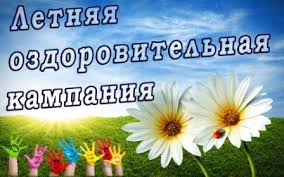 Как получить компенсацию за оздоровление детей в Свердловской области?